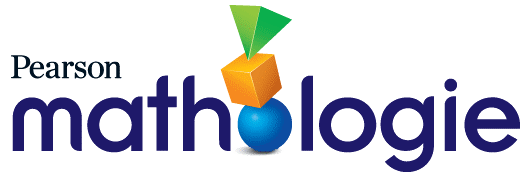 Corrélations de Mathologie Maternelle (Le sens du nombre) – l'Île-du-Prince-ÉdouardCorrélations de Mathologie Maternelle (Les régularités) – l'Île-du-Prince-ÉdouardCorrélations de Mathologie Maternelle (La mesure) – l'Île-du-Prince-ÉdouardCorrélations de Mathologie Maternelle (La géométrie) – l'Île-du-Prince-Édouard  Résultats d’apprentissagePetits livrets de Mathologie Par la fin de la Maternelle, les enfants doivent être en mesure de / d' :  1.1 compter de plusieurs façons différentes. Un beau nidAu jeu ! Des taches partout ! Beaucoup de points ! Jouons au waltes ! Garderie pour chiens chez Luc Les animaux se cachent bien Au parc avec Wilaiya 1.2 explorer une variété de représentations physiques des nombres de 1 à 10. Des taches partout ! Au jeu ! Au parc avec Wilaiya Jouons au waltes ! 1.3 compter pour déterminer le nombre dans un groupe (de 0 à 10). Un beau nidAu jeu ! Des taches partout ! Jouons au waltes ! Les animaux se cachent bien Au parc avec Wilaiya Beaucoup de points ! Garderie pour chiens chez Luc  1.4 créer des ensembles d'un nombre donné (de 0 à 10). 1.5 montrer un nombre donné comme deux parties de façon concrète et nommer les deux parties (de 2 à 10). Beaucoup de points ! Jouons au waltes ! Garderie pour chiens chez Luc 1.6 déterminer quel groupe contient le plus, contient le moins ou quels groupes sont équivalents. Au jeu ! Des taches partout ! Beaucoup de points ! Jouons au waltes !        	 Garderie pour chiens chez Luc Les animaux se cachent bien Au parc avec Wilaiya 1.7 utiliser des symboles pour représenter des nombres de plusieurs façons différentes dans des contextes significatifs. Beaucoup de points ! Garderie pour chiens chez Luc Les animaux se cachent bien Au parc avec Wilaiya Au jeu ! Un beau nid  Résultats d’apprentissagePetits livrets de Mathologie Par la fin de la Maternelle, les enfants doivent être en mesure de / d' :  2.1 démontrer une compréhension de régularités (de deux ou trois éléments) qui se répètent en identifiant, en décrivant, en copiant, en prolongeant et en créant des régularités. Beaucoup de bruitOn sait perler !2.1 démontrer une compréhension de régularités (de deux ou trois éléments) qui se répètent en identifiant, en décrivant, en copiant, en prolongeant et en créant des régularités. Beaucoup de bruitOn sait perler !Résultats d’apprentissagePetits livrets de Mathologie Par la fin de la Maternelle, les enfants doivent être en mesure de / d' :  3.1 comparer deux objets en se basant sur un seul attribut, tel que la longueur (la hauteur), la masse (le poids) et le volume (la capacité). Les gagnants de la foireC'est bien d'être long !3.1 comparer deux objets en se basant sur un seul attribut, tel que la longueur (la hauteur), la masse (le poids) et le volume (la capacité). Les gagnants de la foireC'est bien d'être long !Résultats d’apprentissagePetits livrets de Mathologie Par la fin de la Maternelle, les enfants doivent être en mesure de / d' :  4.1 trier des objets à trois dimensions en utilisant un seul attribut. Le mur du château 4.1 trier des objets à trois dimensions en utilisant un seul attribut. Le mur du château 4.2 construire et décrire des objets à trois dimensions. Le mur du château 